14th Meeting of the Conference of the Contracting Parties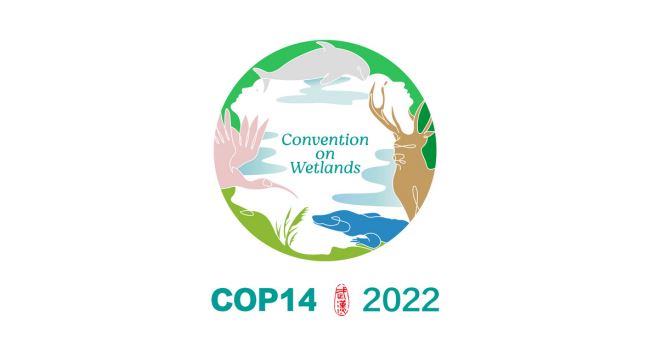 to the Ramsar Convention on Wetlands“Wetlands Action for People and Nature”Wuhan, China, and Geneva, Switzerland 5-13 November 2022Resolution XIV.21Thanks to the Host Country, the People’s Republic of China 1.	APPRECIATING the support provided by the Chinese and Swiss authorities in the preparation of the 14th meeting of the Conference of the Contracting Parties (COP14);2.	AWARE of the significant effort required for the organization of a meeting of the Conference of the Contracting Parties (COP);3.	NOTING the outcomes of the high-level segment of COP14, which was organized by the Host Country under its own initiative, with the adoption of the “Wuhan Declaration”; and4.	NOTING WITH SATISFACTION that 21 Resolutions considered at the present meeting of the Conference of the Parties were approved;THE CONFERENCE OF THE CONTRACTING PARTIES5.	CONGRATULATES and EXPRESSES its gratitude to the People’s Republic of China for hosting a successful 14th meeting of the Conference of the Contracting Parties and to the people and the Municipal Government of Wuhan City for their great contribution in the preparation of COP14; 6.	EXTENDS its thanks and appreciation to the Government of Switzerland for generously providing the conference centre for the meeting, and to the people of Switzerland, and in particular Geneva, for their warm and gracious welcome and hospitality;7.	RECORDS its thanks to the President, the Alternate President and the Vice-Presidents of COP14 for their commitment to ensuring efficient and effective conduct of the plenary sessions;8.	GREATLY APPRECIATES the numerous side events and cultural events that provided a wonderful opportunity for technical and cultural exchanges between delegates; and9.	TAKES NOTE OF the “Wuhan Declaration”, and its intended aim that it will enhance the visibility of the Convention and strengthen high-level commitment to conserve and wisely use wetlands, and to strengthen further the implementation of the Convention on Wetlands.